Publicado en Barcelona el 18/04/2018 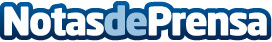 Policías y militares, de nuevo unen esfuerzos por la convivencia en la Fiesta Infantil 'Convivir es fácil''Convivir es fácil', fiesta benéfica organizada por los Amigos del Castillo de Montjuïc, celebra la 12ª edición destinada a niños y niñas enfermos de cáncer o en situación de vulnerabilidad y exclusión socialDatos de contacto:Associació d'Amics del Castell de MontjuïcGabinete de Comunicación933298653Nota de prensa publicada en: https://www.notasdeprensa.es/policias-y-militares-de-nuevo-unen-esfuerzos Categorias: Nacional Sociedad Infantil Entretenimiento Solidaridad y cooperación Ocio para niños http://www.notasdeprensa.es